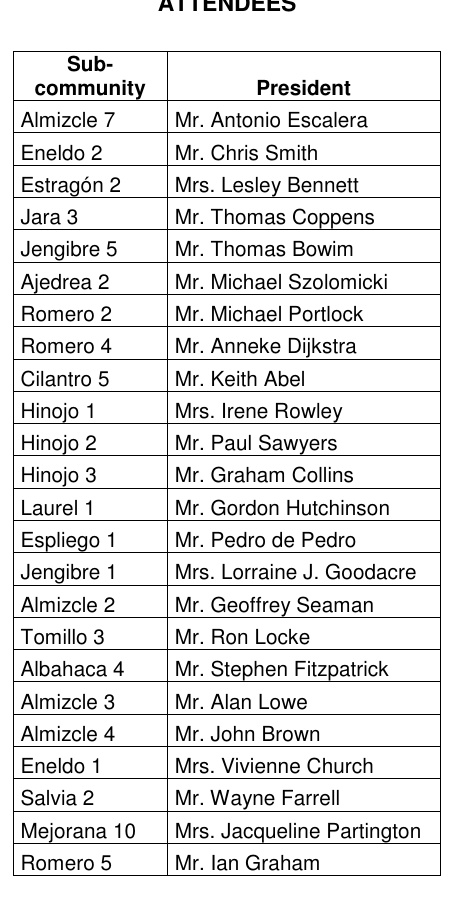 MINUTES OF THE ORDINARY GENERAL ASSEMBLY OF THE URBAN PLANNING ENTITY OF CONSERVATION HACIENDA RIQUELME GOLF RESORT, SECTOR ZUSUSn6, THAT TOOK PLACE PAST MONDAY, 14TH MARCH 2016, AT THE SALÓN DE CELBRACIONES AQUARIO The meeting, chaired by Mr. Mike Portlock, began, on second call, at 9 am with the following ATTENDEES Subcommunity President Mr. Antonio Escalera Mr. Chris Smith Mrs. Lesley Bennett Mr. Thomas Coppens Mr. Thomas Bowim Mr. Michael Szolomicki Mr. Michael Portlock Mr. Anneke Dijkstra Mr. Keith Abel Mrs. Irene Rowley Mr. Paul Sawyers Mr. Graham Collins Mr. Gordon Hutchinson Mr. Pedro de Pedro Mrs. Lorraine J. Goodacre Mr. Geoffrey Seaman Mr. Ron Locke Mr. Stephen Fitzpatrick Mr. Alan Lowe Mr. John Brown Mrs. Vivienne Church Mr. Wayne Farrell Almizcle 7 Eneldo 2 Estragón 2 Jara 3 Jengibre 5 Ajedrea 2 Romero 2 Romero 4 Cilantro 5 Hinojo 1 Hinojo 2 Hinojo 3 Laurel 1 Espliego 1 Jengibre 1 Almizcle 2 Tomillo 3 Albahaca 4 Almizcle 3 Almizcle 4 Eneldo 1 Salvia 2 Mejorana 10 Mrs. Jacqueline Partington Romero 5 Mr. Ian Graham 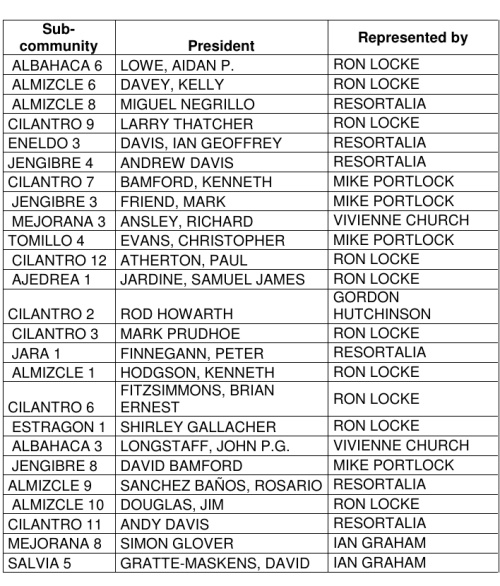 REPRESENTED Subcommunity President ALBAHACA 6 LOWE, AIDAN P. ALMIZCLE 6 DAVEY, KELLY ALMIZCLE 8 MIGUEL NEGRILLO LARRY THATCHER CILANTRO 9 DAVIS, IAN GEOFFREY ENELDO 3 JENGIBRE 4 ANDREW DAVIS BAMFORD, KENNETH CILANTRO 7 JENGIBRE 3 FRIEND, MARK MEJORANA 3 ANSLEY, RICHARD TOMILLO 4 CILANTRO 12 ATHERTON, PAUL AJEDREA 1 EVANS, CHRISTOPHER JARDINE, SAMUEL JAMES CILANTRO 2 ROD HOWARTH CILANTRO 3 MARK PRUDHOE JARA 1 ALMIZCLE 1 HODGSON, KENNETH FINNEGANN, PETER RON LOCKE VIVIENNE CHURCH MIKE PORTLOCK FITZSIMMONS, BRIAN ERNEST CILANTRO 6 ESTRAGON 1 SHIRLEY GALLACHER ALBAHACA 3 LONGSTAFF, JOHN P.G. JENGIBRE 8 DAVID BAMFORD ALMIZCLE 9 ALMIZCLE 10 DOUGLAS, JIM CILANTRO 11 ANDY DAVIS MEJORANA 8 SIMON GLOVER SALVIA 5 SANCHEZ BAÑOS, ROSARIO RESORTALIA RON LOCKE RESORTALIA IAN GRAHAM IAN GRAHAM GRATTE-MASKENS, DAVID Resortalia, as Secretary – Administrator, was represented by: • Mr. Isaac Abad, Director. • Mrs. Pepa Pérez, Resort Manager. • Mr. Francisco Gómez, Accountancy Department. • Mrs. Elena Bassons, Accountancy Department. • Mr. José Francisco Nova, Financial Department. • Mrs. Lola Pérez, Recovery Department. • Mr. Luis Moreno, Customer care Department. • Mrs. Ana Sánchez, Customer care Department. • Mr. Alberto Gómez, Lawyer from the Legal Department. 1. Approval of the reconciliation of the Budget of the EUCC for the period from 1/1/2015 to 31/12/2015. Resortalia explained that plenty information had been sent with the Call: Financial Report, Informative Annex, Balance Sheet and Loss & Profit Account, so the Board and Resortalia were ready to receive questions. There were no questions. The point was put to a vote and was unanimously approved. 2. Approval of the Budget of the EUCC for the period from 1/1/2016 to 31/12/2016. Resortalia explained that documentation had already been sent to owners: Financial Report and Informative Annex Mr. Antonio Escalera asked about item 2, improvements of gardening; 9, rubbish containers maintenance and 11, provision long term repairs and renewals. Resortalia read the information of the Informative Annex related to those points, so the questions were clarified. After these explanations, the Budget 2016 was put a vote and was unanimously approved. 3. Any Other Business. There were no questions. There was no further business, and being 9.25 am on Monday, 14th March 2016, the meeting was ended, recording the present minutes and certified by the Secretary Administrator, with the approval of the President. SECRETARY – ADMINISTRATOR PRESIDENT 